Supplementary MaterialTable SM1: Characteristics of patients with MVP and aborted SCD AP3C: Apical 3-chamber; ICD: Implantable cardioverter defibrillator; GLS: Global longitudinal strain; LGE: Late Gadolinium enhancement; MAD: Mitral annular disjunction; MD: Mechanical dispersion; MR: Mitral regurgitation; PLAx: Parasternal long axis; PSI: Post-systolic strain index; PVC: Premature ventricular contraction; pVT: Polymorphic ventricular tachycardia; SCD: Sudden cardiac death; VF: Ventricular fibrillation; VT: Ventricular tachycardiaTable SM2: Risk reclassification analysis based upon the classical risk factors for the risk of SCD.Model 1: age, female sex, PVC, bileaflet prolapse, MR severity (> 2) and LVEF.GLS continuous; MD in logarithmic scale; PSI dichotomous (PSI > 4).GLS: Global longitudinal strain; MD: Mechanical dispersion; NRI: Net reclassification improvement; PSI: Post-systolic strain index.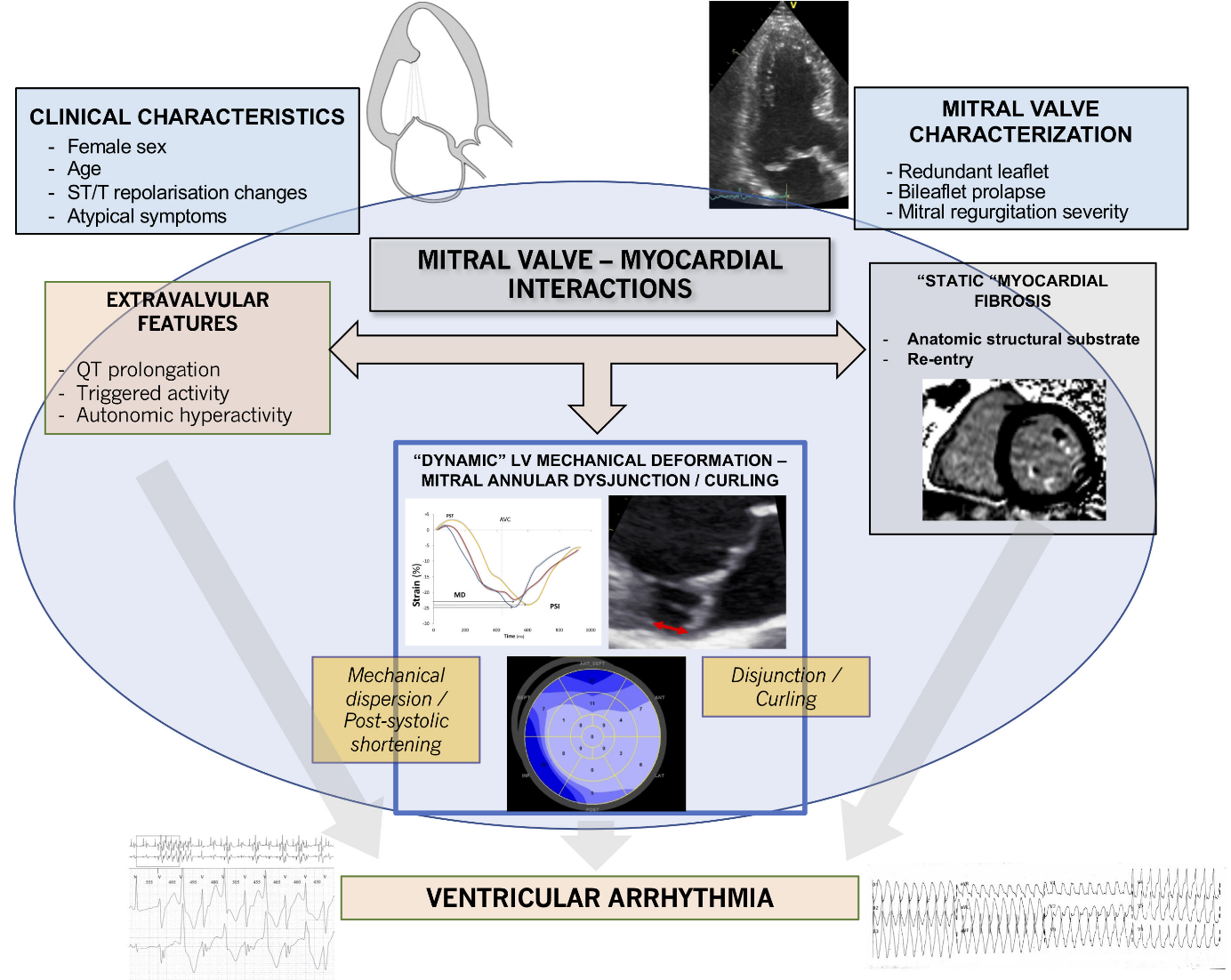 Patient n°SexAgePrior MVP DiagnosisPVCPre / syncopeVentricular arrhythmiaST-T ChangesMR gradeEtiologyBileafletMAD 0/1 (mm)Curling 0/1 (mm)GLS (%)PSIMD (ms)LGEICDAppropriate ICD TherapyAppropriate ICD Therapy1M46.1YesYesNoVTYes1FEDYes00-18.25.4656.3PM + MYes116 VT2F71.1YesNoNoVFNo2FEDNo1 (9.1)1 (6.2)-20.81.7322.7MYes14 VT, 1 VF3M50.6NoYesNoVFYes4BarlowNo1 (9.2)1 (7.1)-24.632.2443.8-Yes0-4F45.6NoYesYesVTNo2FEDYes1 (12.3)1 (8.9)-22.233.8832.5NoNo--5M29.3YesNoYesVFYes1FEDYes00-12.834.7852.5PM + MYes11 VT6F52.3YesNoNoVTNo3FEDNo00-17.87.9345.5-Yes110 VT, 1 VF7M15.1NoNoNoVFYes1FEDNo00-21.731.4625.7MYes0-8F35.1NoNoNoVFYes0FEDYes00-17.734.9761.3PMYes0-9M61.6YesNoNoVFPaced2FEDNo00-13.96.7441.3-Yes15 VF10M68.4NoYesNoVTNo2FEDNo1 (1.1)1 (21.3)-18.233.9866.9PM + MNo--11F60.6YesYesYesVTNo3BarlowNo00-22.335.1742.8MYes1174 VT, 8 VF12F68.5NoYesYesVFNo2FEDNo00-14.83.6739.2NoYes1Numerous VT, VF13M47.8NoNoNoVTNo2BarlowYes1 (15.7)1 (9.9)-18.376.7770.0PM + MYes0-14F50.9YesYesNoVFYes1FEDYes1 (10.6)1 (7.2)-18.774.8250.5-Yes0-15F68.5NoNoNoVFNo1FEDNo00-16.336.3057.1PM + MYes0-16M21.1NoNoYesVFNo0FEDYes00-15.634.6540.4PM + MYes0-17F71.1NoNoNoVFYes3BarlowYes00-16.572.0932.0PM + MYes132 VT, 1 VF18F23.3NoYesYespVTNo2BarlowYes1 (10.5)1 (6.8)-20.875.5543.0MNo--19M52.9NoYesNoVFNo4FEDYes1 (8.8)1 (7.0)-22.338.6157.6-Yes16 VT20F19.8YesYesNoVFYes1FEDYes1 (11.91 (8.8)-18.82.1538.1NoYes0-NRINRIIndex (CI 95%)P valuesModel 1: classical risk factors (reference)Model 1: classical risk factors (reference)Model 1: classical risk factors (reference)Model 2aModel 1 + GLS31.5 (-14.1 to 77.1)0.18Model 2bModel 1 + PSI60.7 (16.1 to 105.4)0.008Model 2dModel 1 + MD70.6 (28.4 to 112.7)0.001Model 3Model 2d + PSI59.8 (15.2 to 104.5)0.009